Tuesday 23rd FebruaryEnglishFinish the sentenceIn the clouds I see….For example: In the clouds I see ruby red dragon scales glistening in the scorching hot sun.  You can use the pictures below to help you think of some exciting sentences.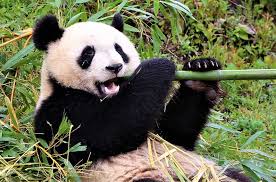 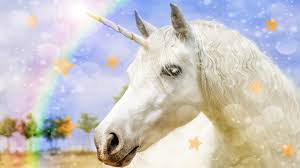 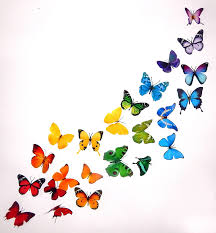 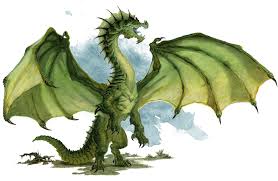 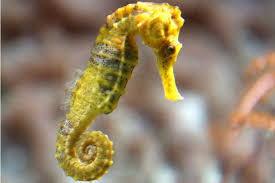 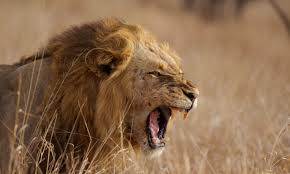 